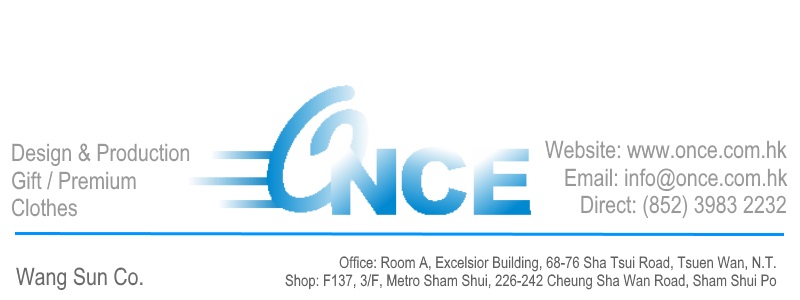 編號:              (由職員填寫)球衣訂購資料表訂購球衣須知訂貨及貨期客戶入數後須透過電郵或傳真將入數紙交予相關職員，經職員確實收到入數紙、落實球衣草圖及訂購資料後，方開始製作，以下1個工作天為第1個工作天開始計算，對稿、排單、對貨期，一般起貨期約10-12個工作天。另設特快起貨，請與職員聯絡。如因速遞延誤(包括清關時間延長、天災意外等)以致貨期延誤，本公司不會為有關延誤作出賠償。如有需要，客戶可透過本公司向保險公司購買相關保險，以保障因以上情況引致的損失。球衣送貨服務由免費至$100不等，視乎數量、地區而定，送貨服務需另加1個工作天及於訂購時提出。如客戶於貨品完成後6個月未有提取，本公司將代為處理而不另行通知。客戶訂購時須清楚了解各款式不同的尺碼，如因客戶提供尺碼的不合適，本公司不會更換貨品。交貨客人可選擇: 1)送貨服務 或 2)到深水埗門市取貨。更換如客戶發現貨品質量出現問題，請保留發票，在取貨後7天內致電本公司，本公司會安排更換貨品(不包括人為損毀)。付款客戶可透過ATM、Ebanking、銀行櫃台付款訂金或全數，帳號: (恆生銀行-WANG SUN COMPANY)。入數後須透過電郵或傳真將入數紙交予相關職員。如客戶選擇於深水埗門市取貨，可將尾數以現金方式直接給予職員，並獲取收據；如客戶選擇送貨，需於送貨前1個工作天透過ATM、ebanking、或銀行櫃台繳付餘款，收據將以郵寄或電郵方式交予客戶。編號號碼尺寸名字備註1234567891011121314151617181920隊名:隊名:地區:地區:聯絡人:         聯絡人:         電話:電話:電郵:電郵:電郵:電郵:認識ONCE途徑: 網上 / 舊客戶 / 朋友介紹 / 其他(請註明)認識ONCE途徑: 網上 / 舊客戶 / 朋友介紹 / 其他(請註明)認識ONCE途徑: 網上 / 舊客戶 / 朋友介紹 / 其他(請註明)認識ONCE途徑: 網上 / 舊客戶 / 朋友介紹 / 其他(請註明)訂購貨品:訂購貨品:數量:數量:字型: 字型: 字型: 字型: 隊徽: “隊徽: “廣告:廣告:預期取貨日期:預期取貨日期:預期取貨日期:預期取貨日期:職員專用職員專用職員專用職員專用訂購貨品:訂購貨品:訂購貨品:訂購貨品:單價:                                       單價:                                       數量:數量:總數:訂金:方式:日期: